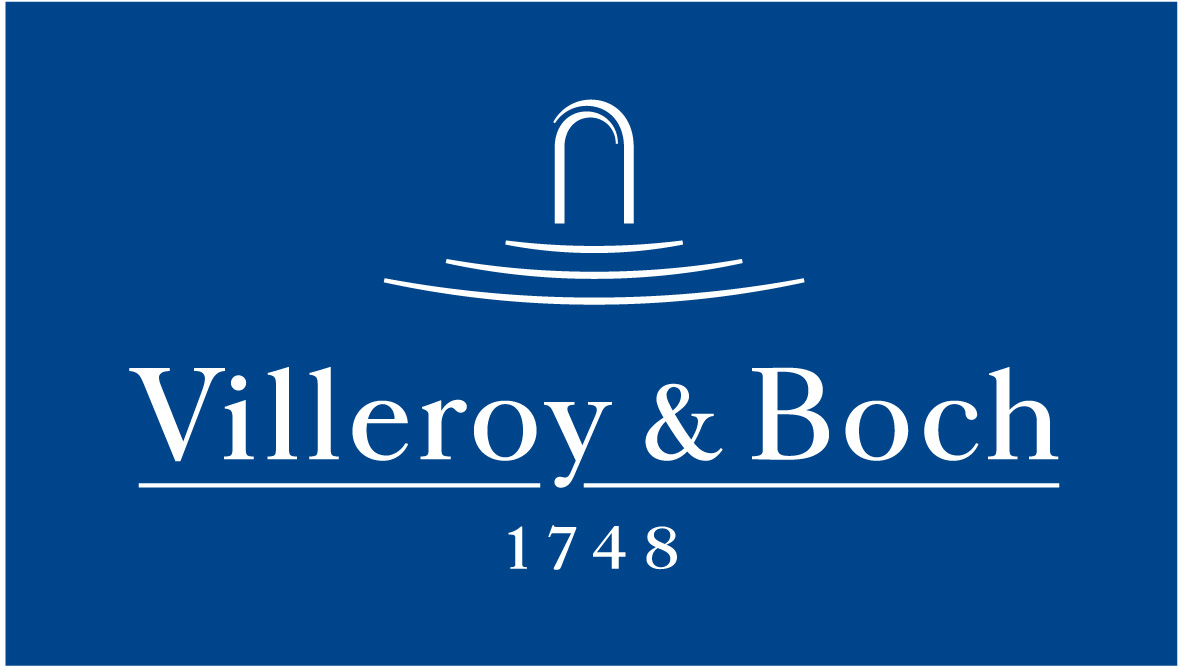 Basın Bülteni10 Ağustos 2020Zamansız güzellik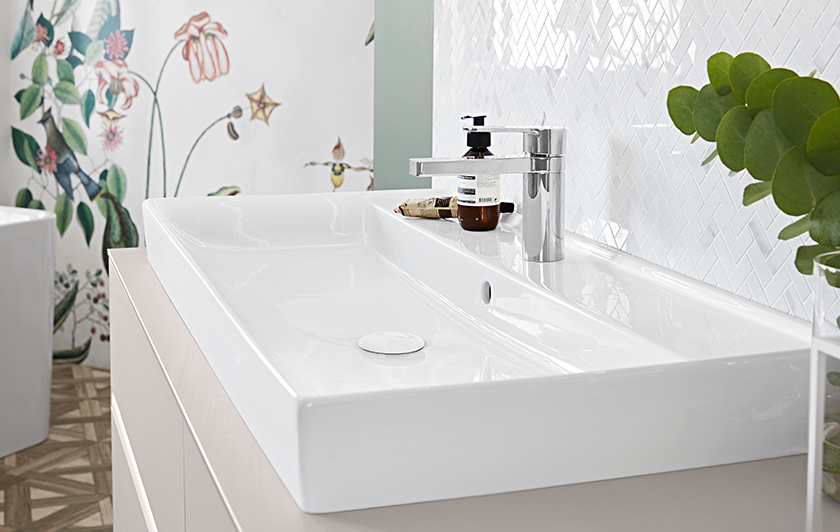 Villeroy & Boch, Collaro ile “İyi hissetmenin harika bir yolu var!” diyor.Villeroy & Boch'un yeni banyo koleksiyonu Collaro, modern tasarım yaklaşımıyla estetikten çok daha fazlasını vaadediyor. Karakteristik özellikleriyle dikkat çeken koleksiyon, rahatlamak için zamansız bir güzelliğe sahip yaşam alanları sunuyor. Collaro, TitanCeram adı verilen özel bir malzemenin kullanıldığı ürünleriyle ince, zarif ve çarpıcı tasarımını, pratik çözümler sunan geniş bir ürün gamıyla destekliyor.Collaro’nun lavaboları, yalın tasarımı ve hafifliğiyle dikkat çekiyor. Zengin form ve boyut alternatifleri sunan lavaboların tezgah üstü versiyonları, Red Dot 2019 ödülüne sahip. Lavaboların ince hatlarını sürdüren banyo mobilyaları, geniş ve pratik depolama alanları yaratıyor. 10 farklı renkte kaplama seçeneğiyle sunulan mobilyalar, led aydınlatmalarıyla mekanın ambiyansını değiştiriyor. Collaro’nun duvara dayalı ve gömme akrilik küvetleri ise ultra ince ve monoblok yapısıyla öne çıkıyor. Küvetin sifonu, armatürlerle uyumlu 4 renk alternatifiyle sunulurken, bazı modellerde hidromasaj seçeneği de bulunuyor.